Лекция 3. Методы и методология истории психологии как наукиОсновной задачей методов и методик историко-психологического исследования является изыскание источников, а затем внутренняя организация, систематизация исследуемого материала, который включает факты, теории, законы, понятия. Вместе эти компоненты составляют эмпирию историко-психологического исследования. Следовательно, методы истории психологии — это те способы, которыми познается предмет этой науки.Ряд методов и методик историко-психологического исследования были заимствованы из истории, науковедения, философии науки. В связи с этим история психологии приобретает междисциплинарный характер, соединяющий психологические и непсихологические науки.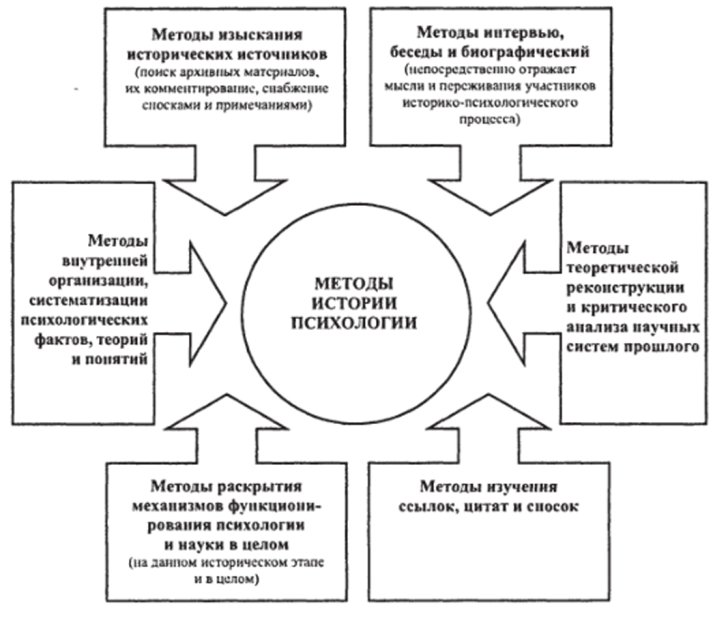 Основным методом истории психологии является теоретическая реконструкция, описание и критический анализ научных систем прошлого. Такой анализ опирается на методологические принципы исторического исследования и производится с позиции и по отношению к достижениям и проблемам современной психологии. Его результатом является ретроспективное воспроизведение научных концепций, проблем, исследовательских методов и т. п. в их исторической последовательности в соответствии с логикой предмета.Изучение научных школ является важным источником понимания механизма развития науки, поскольку позволяет раскрыть деятельность по производству знаний в контексте межличностных отношений, увидеть научное общение внутри коллектива школы, включая и такие формы взаимодействия между ее членами в процессе совместного труда, как столкновение различных мнений, взаимная критика и т. п.Специальных процедур требует изучение архивных материалов. Это поиск, комментирование, снабжение сносками, примечаниями и т. п.В истории психологии применяется метод интервьюирования. Он представляет собой беседу по заранее составленному исследователем перечню вопросов, направленных на получение материалов в соответствии с конкретной задачей исследования.Биографический и автобиографический методы воссоздают атмосферу реальной жизни, являются источником знаний о духовном развитии ученого, этапах его научного труда. Метод играет огромную роль в пропаганде науки, дает уникальный материал о жизни людей науки, научном творчестве.Анализ научных ссылок, т. е. установление частоты цитирования научных трудов, производится с целью получения сведений о связях между научными направлениями, о переднем крае науки и тенденциях ее развития.Исследования многих ученых показали, что на развитие психологии как науки оказывают влияние несколько факторов. Ведущий из них - логика развития психологических знаний - связан с изменением ее предмета, влиянием смежных с психологией наук, с развитием принципов и категориального строя психологии. Уже из этого краткого описания становится понятным, что этот фактор достаточно объективен и поддается научному изучению. Два других фактора более субъективны, их невозможно исследовать так же строго и получить однозначные ответы. Это - социальная ситуация развития науки и особенности личности конкретного ученого.Влияние социальной ситуации заключается в том, что общественные, исторические условия, культурное и политическое окружение воздействуют как на содержание научных концепций, так и на их распространение, помогают развитию научных школ и направлений или затрудняют его. Естественно, что это влияние осуществляется опосредованно, через социальную перцепцию, т.е. через особенности восприятия и понимания этих социокультурных условий учеными, научным сообществом в целом.Социальная ситуация может повлиять на развитие науки несколькими путями. Во-первых, она создает условия для возникновения той или иной концепции. Например, проведение реформ в 60-х годах XIX в. в России, подъем национального самосознания способствовали появлению первых психологических концепций ментальности, или, как их тогда называли, концепций «психологии национального характера». Тот факт, что эти концепции возникли не только в России, но и в Германии (теории Лацаруса, Штейнталя, Вундта), также является доказательством влияния социальной ситуации, ибо это был период роста национального самосознания не только в России, но и в Германии, заканчивавшей свое объединение.Социальная ситуация влияет и на принятие (либо отторжение) той или иной теории. Созвучность научных концепций ожиданиям общества способствует не только их распространению, но и привлечению наиболее способных, целеустремленных молодых исследователей к работе над этими теориями. Таким образом, именно в русле определенного подхода и происходят наиболее ценные открытия, находки, которые придают ему еще большее значение. Так, в середине XIX в. в России ожидания скорейших изменений в идеалах и системе ценностей как общества в целом, так и конкретного человека привели к тому, что из двух подходов к построению психологии был выбран предложенный И.М.Сеченовым, а не К.Д.Кавелиным. Это произошло потому, что именно теория Сеченова, впервые описанная им в работе «Рефлексы головного мозга», связывала психологию с популярной в то время и многообещающей физиологией, тогда как Кавелин основывал ее на философии, не имевшей объективных методов исследования. Не менее важным было и убеждение Сеченова в том, что формирование личности происходит при жизни человека, что его идеалы, стремления, ценности закладываются в процессе воспитания, а следовательно, при правильном воспитании новое поколение станет совершенно другим, лучшим. Кавелин, напротив, связывая нравственность и идеалы человека с укладом, культурой, языком того общества, в котором он живет, не предсказывал быстрых изменений. Именно поэтому его позиция не получила одобрения и была забыта. Но те же взгляды, основанные на том, что в первую очередь надо рассмотреть не поведение, но духовные свойства, стремления и нравственные ценности человека, высказанные почти через 20 лет В.С.Соловьевым уже в другой социальной ситуации, нашли и понимание и поддержку общества.Точно так же после Первой мировой войны, показавшей, каким антирациональным и жестоким может быть человек, получили более широкое распространение взгляды 3. Фрейда, которые до этого времени рассматривались главным образом в русле клинической психологии.Не меньшее значение имеет и другой фактор - личность ученого, творца той или иной психологической теории, его ценностные ориентации, когнитивный стиль, волевые качества, особенности общения с коллегами, принадлежность к определенной научной школе и т.д. Принадлежность к научной школе может помочь ученому, особенно в начале его творческого пути, так как предоставляет и необходимую информацию, и простор для дискуссий, оппонирования, и некоторую защиту от критики. Однако мнение коллег, выработанный общими усилиями подход к решению проблем могут стать и тормозом на пути научного прогресса, сковывая творческую активность либо из боязни вступить в противоречие с коллегами, либо из-за догматического пристрастия к высказанному единожды мнению.Таким же препятствием на пути создания новой теории может стать и недостаток упорства или уверенности в себе, особенно в том случае, если новая концепция встречает противодействие или непонимание. Так, авторитарность и даже некоторая нетерпимость 3. Фрейда явились причиной его конфликта с последователями, отхода от него и его теории даже близких учеников. Но в то же время именно эти качества во многом позволили ему создать эту теорию и продолжать ее разработку в ситуации острой критики и неприятия со стороны многих психологов.Анализ личности ученого, его биографии дает возможность понять, каким образом происходит выбор научных задач, как он ведет борьбу за свои убеждения с невежественностью или отчуждением окружающих, сможет ли противостоять общественному мнению и просто бытовым неурядицам. Таким образом, этот фактор раскрывает внутренние перипетии творческой деятельности, а иногда и душевной драмы ученого. В этом плане интересным может быть и анализ жизни, «богатой яркими фактами активной научной борьбы, как, например, жизнь Дж. Бруно, и жизнь в борьбе, не принимающей форм выраженной активности, но тем более напряженной мысли, как жизнь Р.Декарта или О.Конта, или даже жизнь размеренная, даже бедная по выражению активности, но интересная по преднамеренности, законченности ее плана и напряжении в его выполнении, как жизнь Г. Спенсера.Однако несмотря на важность социальной ситуации и личности ученого, ведущим фактором все же является логика развития психологической науки. Этот фактор тесно связан с развитием принципов психологии, изменением ее предмета и методов исследования психики. Кроме изменения предмета, о чем говорилось выше, изменялись и основные принципы психологии и ее связи с другими науками. Начиная с VII-VI вв. до н.э. она была ориентирована прежде всего на философию, и уровень развития философских знаний главным образом влиял на психологию и проблемы, которые перед ней стояли. Так, в III в. до н.э. произошло изменение философских интересов, связанное с тем, что в центре познания оказались не общие законы природы или общества, а человек, хотя и рассматривавшийся в общей картине мира, но принципиально отличающийся от других живых существ. Это привело к появлению новых проблем и в психологии, возникновению вопросов о природе особенности психики человека, содержании его души - к тому, что на долгое время главным вопросом стал вопрос не столько о психике вообще, сколько о психике человека.Многое связывало в то время психологию также с математикой, биологией, медициной и педагогикой. Уже Пифагор показал значение математики для психологии. Платон доказывал, что без математики, прежде всего геометрии, невозможно заниматься ни философией, ни психологией. В дальнейшем влияние математики на психологию несколько ослабело, однако в Новое время практически все ученые снова подчеркивали ее значение, а Лейбниц даже стремился раскрыть первоэлементы психики, «монады», на которые раскладывается, а потом соединяется в целое мировая душа, по аналогии с изобретенным им дифференциальным и интегральным исчислением.
С этого времени математика играла неизменно большую роль в психологии, становясь одним из важнейших факторов ее превращения в объективную науку (возможность математической обработки полученного материала), а иногда и значимым параметром психического развития как такового (например, развития логического мышления).
Гиппократ, известный греческий врач, и Аристотель, который был по образования биолог и врач, одними из первых связали психологию с естествознанием. Эта связь упрочилась в период эллинизма в работах Галена, а в средневековый период в исследованиях многих арабских мыслителей, которые являлись не только философами и психологами, но и врачами, - Ибн Сины, Ибн аль-Хайсама и др.В XIX в., после открытий Ч.Дарвина, развития его эволюционной теории, оказавшей огромное влияние на психологию, связь этих двух наук еще более окрепла. Работы Г.Фехнера, Г. Гельмгольца, Ф.Дондерса и других ученых не только дали важнейший материал для психологических исследований, но и послужили основой для становления многих областей психологии - психометрии, дифференциальной психологии, психофизиологии, клинической психологии. Таким образом, с середины прошлого века психология в течение более ста лет в первую очередь была ориентирована именно на биологические, естественные науки, а не на философию.
Точно так же связь с педагогикой, возникшая еще в античности, оставалась достаточно слабой до периода Просвещения. Начиная с этого времени проблемы педагогики, требования педагогической практики стали одним из ведущих факторов, влияющих на психологическую проблематику.Изменение предмета психологии и ее связей с другими науками привело к бесплодным по существу вопросам о том, естественная она наука или гуманитарная и что должно являться ее методологией - биология или философия. Анализ развития психологии показывает, что уникальность и ценность ее как науки заключаются именно в межпредметном характере, в том, что она строится и как естественная наука (объективная и экспериментальная), и как гуманитарная, так как в ее проблематику входят вопросы нравственного развития, становления мировоззрения, ценностных ориентации человека. Можно сказать, что экспериментальную основу, подход к материалу и его обработке психология заимствует у естествознания, в то время как подход к интерпретации полученного материала, методологические принципы - у философии.
Методологические принципы историй психологииВыделяют три важнейших методологических принципа психологии: детерминизма, системности и развития.Принцип детерминизма подразумевает, что все психические явления связаны причинно-следственными отношениями, т.е. все, что происходит в нашей душе, имеет какую-то причину, которая может быть выявлена и изучена и которая объясняет, почему возникло именно то, а не иное следствие. Эти связи могут объясняться разными основаниями, и в истории психологии существует несколько подходов к их объяснению.
В античности уже существовало понимание того, что все процессы в психике взаимосвязаны. Анаксагор и Гераклит впервые заговорили о детерминизме, о том, что существует всеобщий закон, Логос, который определяет, что должно произойти с человеком, с природой в целом. Гераклит писал: «Даже солнце не может нарушить Логос...» Таким образом, все происходящее в природе и в душе человека обусловлено определенной причиной, хотя мы не всегда можем найти эту причину. Демокрит, который разработал развернутую концепцию детерминизма, писал, что «люди выдумали идею случая, чтобы прикрыть незнание дела и неумение управлять».Платон и Аристотель изменили первоначальную концепцию детерминизма, отрицая его всеобщий характер, в частности его влияние на разумную часть души, на процесс нравственного развития человека. При этом они ввели понятие целевого детерминизма, считая, что душа стремится к определенной цели, которую Платон соединял с идей или общим понятием, отражающим суть вещи. Аристотель, соглашаясь, что причиной всего происходящего в психике является цель, к которой стремится душа, отрицал, что эта цель дается извне. Он считал, что цель имманентно присуща вещи и связана с ее формой, которая и отражает ее предназначение.
Позднее, в XVII в., Декарт ввел понятие механистического детерминизма, доказывая, что все процессы в психике можно объяснить исходя из законов механики. Так появилась идея и о механическом объяснении поведения человека, которое подчиняется закону рефлекса. Механистический детерминизм просуществовал почти 200 лет. Его влияние можно увидеть, например, в теоретических положениях основателя ассоцианистической психологии Д. Гартли, который считал, что ассоциации и в малом (психике) и в большом (поведении) кругах формируются и развиваются по законам механики Ньютона. Отголоски механистического детерминизма можно найти даже в психологии начала XX в., например в теории энергетизма, которую разделяли многие известные психологи, а также в некоторых постулатах бихевиоризма, например в идее о том, что положительное подкрепление усиливает реакцию, а отрицательное - ослабляет.
Но еще большее влияние оказал на развитие психологии биологический детерминизм, который возник с появлением теории эволюции. В рамках этой теории развитие психики определяется адаптацией к среде, т. е. все, что происходит в психике, направлено на то, чтобы живое существо как можно лучше приспособилось к тем условиям, в которых оно живет. Данный закон распространялся на психику человека, и почти все психологические направления принимали этот вид детерминизма за аксиому.
Последний вид детерминизма, который может быть назван психологическим, основан на идее, что развитие психики объясняется и направляется определенной целью. Однако в отличие от понимания цели в античности, когда она была так или иначе внешней для психики (идеей или формой), в данном случае цель присуща самому содержанию души, психики конкретного живого существа и определяет ее стремление к самовыражению и самореализации -в общении, познании, творческой деятельности. Психологический детерминизм также исходит из того, что среда является не просто условием, зоной обитания человека, но культурой, которая несет в себе важнейшие знания, переживания, во многом изменяющие процесс становления личности. Таким образом, культура становится одним из самых значимых факторов, влияющих на процесс развития психики, помогающих осознанию себя как носителя уникальных духовных ценностей, качеств и как члена общества. Психологический детерминизм также предполагает, что процессы, происходящие в душе, могут быть направлены не только на приспособление к среде, но и на противостояние ей, в том случае, если среда мешает раскрытию потенциальных способностей данного человека.Принцип системности описывает и объясняет основные виды связи между разными сторонами психики, сферами психического. Он предполагает, что отдельные психические явления внутренне связаны между собой, образуя целостность и приобретая благодаря этому новые свойства. Однако, как и в исследовании детерминизма, изучение этих связей и их свойств имеет длительную историю в психологии.
Первые исследователи тех связей, которые существуют между психическими явлениями, представляли психику как сенсорную мозаику, которая состоит из ощущений, представлений и чувств. По определенным законам, прежде всего по законам ассоциаций, эти элементы связываются между собой. Такой вид связи получил название элементаризма.Функциональный подход, название которого обусловлено тем, что психику представляли как набор отдельных функций, направленных на реализацию различных психических актов и процессов (зрения, обучения и т.д.), появился, так же как и биологический детерминизм, в связи с теорией эволюции. Биологические исследования показали, что существует связь морфологии и функции, в том числе и психической функции. Таким образом, было доказано, что психические процессы (память, восприятие и др.) и акты поведения могут быть представлены как функциональные блоки. В зависимости от вида детерминации эти блоки могли действовать и по законам механики (как отдельные части сложной машины), и по законам биологической адаптации, связывая в единое целое организм и среду. Однако этот принцип не объяснял, каким образом при дефекте какой-то функции происходит ее компенсация, т.е. каким образом недостатки в работе одних отделов могут компенсироваться нормальной работой других, например плохой слух - развитием тактильных или вибрационных ощущений.Именно это и объясняет принцип системности, который представляет психику как сложную систему, отдельные блоки (функции) которой связаны между собой. Таким образом, системность психики предполагает и ее активность, так как только в этом случае возможны саморегуляция и компенсация, присущие психическому даже на низших уровнях развития психики. Системность в понимании психики не противоречит и осознанию ее целостности, идее «холизма» (целостности), так как каждая психическая система (прежде всего, естественно, психика человека) является уникальной и цельной.
Наконец, принцип развития утверждает, что психика развивается, поэтому наиболее адекватный способ ее изучения - исследование закономерностей этого генезиса, его видов и стадий. Недаром одним из наиболее распространенных психологических методов является именно генетический.Согласно этому принципу, определяющему, какие виды развития присущи психическому, существуют два вида развития психики - филогенетическое и онтогенетическое, т. е. развитие психики в процессе становления человеческого рода и в процессе жизни ребенка. Исследования показали, что эти два вида развития имеют определенное сходство. Американский психолог С. Холл объясняет это тем, что этапы развития психики зафиксированы в нервных клетках и передаются ребенку по наследству, а потому никакие изменения в темпе развития и в последовательности стадий невозможны. Теория, которая устанавливала жесткую связь между фило- и онтогенезом, получила название теории рекапитуляции, т. е. краткого повторения в онтогенезе основных стадий филогенетического развития.Последующие работы доказали, что такой жесткой связи не существует, развитие может и ускоряться, и замедляться в зависимости от социальной ситуации, а некоторые стадии могут вообще пропадать. Таким образом, процесс психического развития нелинеен и зависит от социальной среды, окружения и воспитания ребенка. В то же время невозможно игнорировать и известную аналогию, реально существующую при сравнительном анализе процессов познавательного развития, становления самооценки, самосознания и т. д. у маленьких детей и первобытных народов.
Поэтому многие психологи (Э. Клапаред, П. П. Блонский и др.), изучавшие генезис психики детей, пришли к выводу о том, что это логическое соответствие объясняется одинаковой логикой становления саморазвертывания психики при развитии человеческого рода и при развитии отдельного человека.Выделяются также и различные стороны психического развития: развитие личности, развитие интеллекта, социальное развитие, которые имеют свои этапы и закономерности, ставшие предметом исследования многих известных психологов - В. Штерна, Ж. Пиаже, Л. С. Выготского, П. П. Блонского и других.Кроме принципов на развитие психологии как науки влияет формирование ее категориального строя, т. е. тех постоянных проблем (инвариант), которые составляют предмет и содержание психологии.В настоящее время выделяют несколько категорий, которые являлись основой психологической науки на протяжении почти всей ее истории. Это мотив, образ, деятельность, личность, общение, переживание. В разные периоды развития психологии и в разных школах эти категории имели неодинаковое значение, однако всегда так или иначе присутствовали в психологических концепциях.Одной из первых в психологии появилась категория образ, которая стала ведущей при изучении познания. Уже в античности ученые изучали, как формируется у человека образ мира, впоследствии в центре внимания психологов оказался образ себя, самосознание человека, его содержание и структура. Если в первых психологических теориях образ себя рассматривался преимущественно как одна из областей сознания, то в современной науке «образ Я» стал одним из ведущих понятий психологии личности.
Образ предмета многие ученые рассматривали как сигнал, на основе которого зарождается и начинает функционировать рефлекс, поведение человека. Образ как сенсорная основа мысли считался незыблемым постулатом учеными, которые рассматривали психику как сенсорную мозаику, состоящую из ощущений и представлений. Безобразный характер мышления стал в начале XX в. одним из важнейших открытий Вюрцбургской школы. Образ как основа восприятия, его целостный и системный характер стал ведущей категорией в гештальтпсихологии.Рассматривая развитие образа, психологи пришли к выводу о взаимосвязи чувственного и умственного образов. Изучение этой связи, так же как и сочетания умственного образа и слова, было и остается одной из важнейших проблем для психологии. Достаточно сказать, что такие великие ученые, как А. А. Потебня, Л. С. Выготский, Г.Г.Шпет, Ж.Пиаже, Д.Брунер и другие, посвятили свои наиболее значительные труды исследованию именно этой проблемы.Чувственный и умственный образы являются содержанием сознания, поэтому совокупность образов можно рассматривать как определенный аналог этой философской категории. Однако для психологии большое значение имеет и вопрос о степени осознанности образов, так как бессознательное и надсознательное играют не менее важную роль, чем сознание.Существенное значение имеет в психологии и категория мотив. Уже в первых психологических теориях ученые рассматривали источник активности, пытались найти причину, которая побуждает человека к движению, т. е. стремились понять мотивы, которые лежат в основе нашего поведения. Были попытки найти и материальное объяснение этим побуждениям, причем мотивы связывались и с движущимися атомами, и с «животными духами»; были и теории, которые говорили об их нематериальности. Так, Платон говорил о страстной и вожделеющей душах, которые и служат носителями мотива, а Лейбниц считал, что активность, побуждение к действию является свойством души-монады. Однако независимо от истолкования природы мотива он, как правило, связывался с эмоциями и был одной из главных проблем для всех психологов. Поэтому естественно, что и в современной психологии понятие мотива (потребности, влечения, стремления) стало ведущей категорией практически всех психологических школ.
С мотивом тесно связана другая категория - переживание, эмоциональный отклик человека на явления внешнего мира, свои поступки и мысли. Еще Эпикур утверждал, что именно переживания направляют и регулируют поведение, в качестве таковых рассматривают их и современные психологи. Несмотря на то что проблема природы и динамики эмоциональных процессов не получила еще в психологии однозначного решения, сам факт важности эмоций и переживаний не только в регуляции активности, но и в присвоении знаний, идентификации с окружающим миром, в том числе и со значимыми людьми, не вызывает сомнения.Говоря о категории деятельность, необходимо помнить о том, что в психологии рассматривается как внешняя (поведение), так и внутренняя, прежде всего мыслительная, деятельность. На первых этапах развития психологии ученые не подвергали сомнению мысль о том, что поведение представляет собой такое же психологическое понятие, как и мышление. Однако со временем психологи, как уже говорилось выше, начали отождествлять психику лишь с сознанием, а все внешние проявления активности выходили, таким образом, за рамки собственно психического. Поэтому на долю психологических исследований приходилось изучение только внутренней, умственной деятельности. Это мешало развитию объективных методов исследования психики и останавливало развитие экспериментальной психологии. В середине прошлого века английский психолог Г. Спенсер впервые сказал о том, что предметом психологии являются ассоциации между внутренним и внешним, т.е. между сознанием и поведением. Таким образом, было не только зафиксировано уникальное положение психологии, но и узаконено место внешней деятельности в качестве психологической категории.В современной психологии существует несколько школ, для которых категория деятельности - ведущая; это и бихевиоризм, и отечественная психология, в которой теория деятельности занимает одно из центральных мест. В то же время изучение внутренней и внешней деятельности, их взаимосвязи и взаимопереходов представляет собой одну из центральных проблем возрастной психологии и многих других психологических направлений и отраслей.Мысль о том, что человек - существо социальное, т. е. не может существовать вне общения с другими, была высказана еще Аристотелем. С течением времени психология получала все больше данных о важнейшей роли других людей в развитии психики, формировании представлений о себе и мире. В возрастной психологии огромная роль взрослого и отношений взрослый-ребенок является одной из аксиом, указывающей на то, что полноценное психическое развитие ребенка не может осуществляться в изоляции. С появлением социальной психологии началось серьезное изучение общения взрослых друг с другом, при этом особое внимание уделялось общению людей, принадлежащих к разным нациям, культурам, а также массовым коммуникациям. Исследования позволили выделить разные стороны общения (коммуникативную, перцептивную, интерактивную), его структуру и динамику. Анализ направления развития психологии показывает, что значение этой категории, так же как и доля исследований, посвященных различным проблемам общения, будет и дальше возрастать.В отличие от других категория личность появилась в психологии сравнительно недавно, хотя вопросы о сущности человека, развитии его представления о себе и оценки себя ставились еще в античности. Однако в то время понятия личность и человек рассматривались как тождественные, не существовало и современных понятий личность, индивид и индивидуальность. На протяжении длительного времени, как уже отмечалось, ведущим предметом психологии было познание, а категории образа и внутренней, умственной деятельности оставались ведущими. Недаром известный ученый В.Вундт говорил о диктате «интеллектуализма» в психологии, противопоставляя свою волюнтаристскую психологию прежней, изучающей в основном «человека познающего», а не чувствующего. Лишь с появлением школы глубинной психологии именно личность стала одной из ведущих категорий и остается ею в современной психологической науке, хотя и в настоящее время разные школы (гуманистическая, глубинная, отечественная психология) рассматривают структуру, генезис и движущие силы развития личности по-разному.Большое влияние на развитие психологии оказал переход к решению ключевых проблем психологии, изучающих природу психического, взаимоотношения психического и физического, телесного и духовного в психике. При этом на первый план выходили либо общие проблемы (соотношение психического и физического), либо более частные, связанные с исследованием связи организма, тела с психикой, душой. Соответственно в первом случае эта проблема звучала как психофизическая, а во втором - как психофизиологическая.Сама постановка проблемы и подходы к ее решению были связаны с вопросами о роли и месте человека в мире. В античной психологии ученые рассматривали человека как одно из звеньев в цепи всеобщих закономерностей. С этой точки зрения человек подчинялся тем же законам, что и все живое и неживое в природе, а психические законы были отражением физических, т.е. вариациями основных законов природы. Исследование этих законов приводило ученых к мысли о том, что существует некая первооснова, которая составляет сущность и психического, и физического. Такой ответ на психофизическую проблему получил название монизм(общая, единая первооснова, субстанция). В зависимости от того, идеальной или материальной является эта субстанция, монизм может быть идеалистическим или материалистическим. Некоторые ученые отвергали наличие единой субстанции, доказывая, как, например, Р.Декарт, что существуют два первоначала, две разные субстанции: для души и для тела. Этот подход получил название дуализм. Поскольку процессы, которые происходят в душе и теле, рассматривались как параллельные и независимые друг от друга, в психологин появилось понятие психофизического параллелизма, подчеркивавшего независимость и чисто внешнее соответствие этих явлений.С течением времени обострялся интерес ученых именно к психике человека. При этом уже в исследованиях Платона постулировались качественные отличия психики человека от психики других живых существ. Таким образом, и законы, которые управляют психикой человека, уникальны и не могут рассматриваться по аналогии с законами природы. Такой антропологический подход, при котором все рассматривается лишь с точки зрения человека, был характерен для многих не только психологических, но и философских школ. Однако и в античности, и в Средневековье было еще недостаточно данных для перевода психофизической проблемы в план психофизиологической, точнее - для научного решения этой проблемы.С середины прошлого века, с развитием биологии и медицины, психология получила достаточно важный объективный материал, позволявший по-новому подойти к решению психофизиологической проблемы. Работы И.М.Сеченова, И.П.Павлова, А.А.Ухтомского, У. Кеннона и других ученых дали возможность не только лучше понять биологическую природу психики, но и точнее разграничить области биологических основ психики и собственно психического. Тем не менее остается еще много вопросов, которые совместными усилиями психологов, философов, физиологов, медиков и других ученых предстоит решить, чтобы дать более полные ответы на психофизическую и психофизиологическую проблемы.